__________________________________________________________________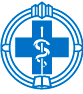 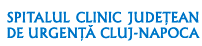 SERVICIUL R.U.N.O.                                                                                   APROBAT     MANAGER,         							             Prof. Univ. Dr. Claudia GHERMANPROCES VERBALINTERVIU ÎNGRIJITOARE DE CURĂȚENIEÎntocmit astăzi, 19.07.2022 cu ocazia centralizării rezultatelor obținute în urma susținerii interviului pentru concursul de ocupare a posturilor vacante – perioadă nedeterminată. 	Rezultatul interviului este:Comisia de concurs:Președinte: Director Îngrijiri, As.Med.Pr.Lic. Eva KisMembru: As. Med. Șef. Băra RafilaMembru: As.Med.Șef Elena UrsaSecretar: As. Medical SMCSM Dorina Gârboan Publicat azi, 19.07.2022, ora 19:00.CODFuncțiaPunctaj interviuRezultate interviu25990Îngrijitoare de curățenie75Admis26374Îngrijitoare de curățenie75Admis26464Îngrijitoare de curățenie75Admis26491Îngrijitoare de curățenie95Admis26701Îngrijitoare de curățenie95Admis26898Îngrijitoare de curățenie65Admis26913Îngrijitoare de curățenie80Admis27199Îngrijitoare de curățenie70Admis27273Îngrijitoare de curățenie95Admis27979Îngrijitoare de curățenie75Admis28314Îngrijitoare de curățenie95Admis28692Îngrijitoare de curățenie75Admis28733Îngrijitoare de curățenie90Admis